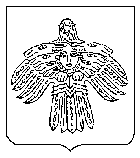 О внесении изменений в постановление администрации МОГО «Ухта» от 8 июля 2021 г. № 1834 «Об утверждении порядка предоставления субсидий из бюджета         МОГО «Ухта» на реализацию мероприятий в рамках регионального проекта «Формирование комфортной городской среды»Во исполнение статьи 78 Бюджетного кодекса Российской Федерации, в соответствии с постановлением Правительства Российской Федерации от 18.09.2020 № 1492 «Об общих требованиях к нормативным правовым актам, муниципальным правовым актам, регулирующим предоставление субсидий, в том числе грантов в форме субсидий, юридическим лицам, индивидуальным предпринимателям, а также физическим лицам - производителям товаров, работ, услуг, и о признании утратившими силу некоторых актов Правительства Российской Федерации и отдельных положений некоторых актов Правительства Российской Федерации», администрация постановляет:1. Внести в постановление администрации МОГО «Ухта» от 8 июля 2021 г. № 1834 «Об утверждении порядка предоставления субсидий из бюджета МОГО «Ухта» на реализацию мероприятий в рамках регионального проекта «Формирование комфортной городской среды» (далее – постановление), изменения следующего содержания:В порядке  предоставления субсидий из бюджета МОГО «Ухта» на реализацию мероприятий в рамках регионального проекта «Формирование комфортной городской среды», утвержденном постановлением (приложение):1.1. Пункт 1.2 изложить в следующей редакции: «1.2. Субсидии предоставляются на безвозмездной и безвозвратной основе юридическим лицам, владеющим на праве оперативного управления объектами, находящимися в муниципальной собственности, земельными участками на праве оперативного управления, безвозмездного пользования, аренды или оформившим разрешение на использование земельного участка в рамках действующего законодательства (далее - получатели субсидии), в целях возмещения затрат, связанных с реализацией мероприятий по благоустройству территории                      МОГО «Ухта» соответствующего функционального назначения (площадей, набережных, улиц, пешеходных зон, скверов, парков, иных территорий) (далее - общественные территории).».21.2. Пункт 1.4 исключить.1.3. Пункт 2.2 изложить в следующей редакции:«2.2. На 1-е число месяца, предшествующего месяцу, в котором планируется заключение соглашения о предоставлении субсидии, получатель субсидии должен одновременно соответствовать следующим требованиям:1) не должен находиться в процессе реорганизации, ликвидации, в отношении них не введена процедура банкротства, деятельность не приостановлена в порядке, предусмотренном законодательством Российской Федерации, а индивидуальные предприниматели не должны прекратить деятельность в качестве индивидуального предпринимателя;2) не должен являться иностранным юридическим лицом, в том числе местом регистрации которых является государство или территория, включенные в утверждаемый Министерством финансов Российской Федерации перечень государств и территорий, используемых для промежуточного (офшорного) владения активами в Российской Федерации (далее - офшорные компании), а также российскими юридическими лицами, в уставном (складочном) капитале которых доля прямого или косвенного (через третьих лиц) участия офшорных компаний в совокупности превышает 25 процентов (если иное не предусмотрено законодательством Российской Федерации). При расчете доли участия офшорных компаний в капитале российских юридических лиц не учитывается прямое и (или) косвенное участие офшорных компаний в капитале публичных акционерных обществ (в том числе со статусом международной компании), акции которых обращаются на организованных торгах в Российской Федерации, а также косвенное участие таких офшорных компаний в капитале других российских юридических лиц, реализованное через участие в капитале указанных публичных акционерных обществ;3) не должен получать средства из бюджета МОГО «Ухта» в соответствии с иными нормативными правовыми актами, муниципальными правовыми актами на цели, указанные в пункте 1.2 раздела 1 настоящего Порядка;4) не должен находиться в перечне организаций и физических лиц, в отношении которых имеются сведения об их причастности к экстремистской деятельности или терроризму, либо в перечне организаций и физических лиц, в отношении которых имеются сведения об их причастности к распространению оружия массового уничтожения; 5)  должна отсутствовать просроченная задолженность по возврату в бюджет МОГО «Ухта» Субсидии, бюджетных инвестиций, предоставленных, в том числе в соответствии с иными правовыми актами;6) должен отсутствовать в реестре дисквалифицированных лиц сведений о дисквалифицированных руководителе, членах коллегиального исполнительного органа, лице, исполняющем функции единоличного исполнительного органа, или главном бухгалтере получателя субсидии, являющегося юридическим лицом, об индивидуальном предпринимателе и о физическом лице - производителе товаров, работ, услуг, являющихся получателями субсидии.Ответственность за соблюдение вышеуказанных положений и достоверность представляемых сведений несут получатели Субсидии в соответствии с законодательством Российской Федерации.».1.4. Подпункт 1 пункта 2.3 изложить в следующей редакции:«1) Согласие получателей субсидии, составленное по форме, утвержденной Финансовым управлением администрации МОГО «Ухта» (не требуется для муниципальных унитарных предприятий, хозяйственных товариществ и обществ с 3участием МОГО «Ухта» в их уставных (складочных) капиталах, а также коммерческих организаций с участием таких товариществ и обществ в их уставных (складочных) капиталах), на осуществление проверки МУ «УЖКХ» и иными органами муниципального финансового контроля соблюдения условий  и порядка предоставления субсидий их получателями.».1.5. Подпункт 4 пункта 2.3 изложить в следующей редакции:«4) Копии документов, подтверждающих передачу получателю субсидии объектов благоустройства в пользование и распоряжение на праве оперативного управления из казны МОГО «Ухта» или разрешение на использование земельного участка на цели, установленные пунктом 1.2 настоящего Порядка.».1.6. Абзацы второй и третий пункта 2.4 изложить в следующей редакции:«Получатели субсидий в дополнение к документам, указанным в пункте 2.3 настоящего Порядка, вправе по собственной инициативе предоставить на 1-е число месяца, предшествующего месяцу, в котором планируется заключение соглашения о предоставлении субсидии, выписку из Единого государственного реестра юридических лиц или Единого государственного реестра индивидуальных предпринимателей (далее - выписка).В случае, если получатели субсидий по собственной инициативе не предоставили выписку, МУ «УЖКХ» в течение 5 рабочих дней со дня представления документов, указанных в пункте 2.3 настоящего Порядка, запрашивает выписку в порядке межведомственного информационного взаимодействия в органе, в распоряжении которого находится указанный документ.».1.7. Раздел 2 «Условия и порядок предоставления субсидий» дополнить пунктами 2.18, 2.19:«2.18. Обязательным условием предоставления Субсидии, включаемым в Соглашения, является согласие получателя субсидии,  лиц, получающих средства на основании договоров, заключенных с получателем субсидий (за исключением государственных (муниципальных) унитарных предприятий, хозяйственных товариществ и обществ с участием публично-правовых образований в их уставных (складочных) капиталах, а также коммерческих организаций с участием таких товариществ и обществ в их уставных (складочных) капиталах) на осуществление в отношении их проверки МУ «УЖКХ» соблюдения порядка и условий предоставления субсидии, в том числе в части достижения результатов предоставления субсидии, а также проверки органами муниципального финансового контроля соблюдения получателем субсидии порядка и условий предоставления субсидии в соответствии со статьями 268.1 и 269.2 Бюджетного кодекса Российской Федерации, и на включение таких положений в соглашение.2.19. Субсидия подлежит перечислению на расчетный счет получателя Субсидии, открытый в учреждениях Центрального Банка Российской Федерации или кредитных организациях, в соответствии с условиями заключенного Соглашения.».1.8. Наименование раздела 4 «Требования об осуществлении контроля за соблюдением условий, целей и порядка предоставления субсидий и ответственности за их нарушение» изложить в следующей редакции:«4. Требования об осуществлении контроля за соблюдением условий и порядка предоставления субсидий и ответственности за их нарушение».1.9. Пункт 4.1 изложить в следующей редакции: «4.1. Соблюдение условий, порядка предоставления субсидий получателями субсидий подлежит проверке МУ «УЖКХ» и органом финансового контроля.».42. Настоящее постановление вступает в силу со дня его официального опубликования и распространяется на правоотношения, возникшие                                          с 1 января 2023 года.3. Контроль за исполнением настоящего постановления возложить на первого заместителя руководителя администрации МОГО «Ухта».Глава МОГО «Ухта» - руководительадминистрации МОГО «Ухта»                                                                    М.Н. ОсмановАДМИНИСТРАЦИЯМУНИЦИПАЛЬНОГО ОБРАЗОВАНИЯГОРОДСКОГО ОКРУГА«УХТА»АДМИНИСТРАЦИЯМУНИЦИПАЛЬНОГО ОБРАЗОВАНИЯГОРОДСКОГО ОКРУГА«УХТА»«УХТА»КАР  КЫТШЛÖНМУНИЦИПАЛЬНÖЙ  ЮКÖНСААДМИНИСТРАЦИЯ«УХТА»КАР  КЫТШЛÖНМУНИЦИПАЛЬНÖЙ  ЮКÖНСААДМИНИСТРАЦИЯ«УХТА»КАР  КЫТШЛÖНМУНИЦИПАЛЬНÖЙ  ЮКÖНСААДМИНИСТРАЦИЯ«УХТА»КАР  КЫТШЛÖНМУНИЦИПАЛЬНÖЙ  ЮКÖНСААДМИНИСТРАЦИЯПОСТАНОВЛЕНИЕШУÖМПОСТАНОВЛЕНИЕШУÖМПОСТАНОВЛЕНИЕШУÖМПОСТАНОВЛЕНИЕШУÖМПОСТАНОВЛЕНИЕШУÖМПОСТАНОВЛЕНИЕШУÖМПОСТАНОВЛЕНИЕШУÖМ09 марта 2023 г.№514г.Ухта,  Республика Коми  